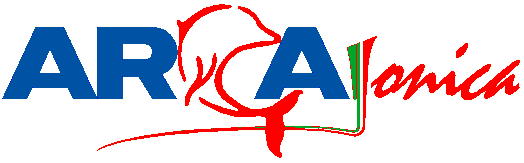 Agenzia Regionale per la Casa e l’Abitare_____________Direzione GeneraleServizio AA.GG.Ufficio Appalti, Contratti e Personale_____________Via Pitagora n.144 – Taranto tel.099.4539411 – fax 099.4535992 e-mail: info@arcajonica.gov.it - pec: arcajonica@pec.itElenco telematico aperto degli operatori economici per l’affidamento dei lavori, servizi e forniture ai sensi dell’art. 36 del d.lgs. 50/2016AVVISO PUBBLICOSommarioArt. 1.	Oggetto dell’Avviso	3Art. 2.	Soggetti ammessi	3Art. 3.	Sezioni, categorie di iscrizione e fasce di importo	4Art. 4.	Criteri di selezione	4Art. 5.	Modalità di iscrizione all’Elenco	4Art. 6.	Durata, aggiornamento e rinnovo dell’iscrizione all’Elenco	5Art. 7.	Utilizzazione dell’Elenco e criterio di rotazione	5Art. 8.	Gestione dell’Elenco: sospensione e cancellazione	68.1.	Sospensione	68.2.	Cancellazione	6Art. 9.	Chiarimenti	7Art. 10.	Trattamento dei dati personali	7Art. 11.	Norme di rinvio	7Art. 12.	Disposizioni finali	7Art. 13.	Allegati	7Art.1 - Oggetto dell’AvvisoL’Agenzia Regionale per la Casa e l’Abitare (di seguito, Agenzia), intende istituire l’Elenco telematico aperto degli operatori economici per l’affidamento dei lavori, servizi e forniture ai sensi dell’art. 36 del D.Lgs. 50/2016 (di seguito, Elenco) nel rispetto della normativa vigente.Il presente Avviso contiene le norme da osservare per l’iscrizione all’Elenco, le specifiche dei requisiti richiesti e definisce i criteri di utilizzo dello stesso per la selezione degli operatori economici da invitare alle singole procedure di gara.L’Elenco è aperto, entra in vigore dal quindicesimo giorno successivo alla sua pubblicazione sul profilo del committente.La formazione dell’Elenco non pone in essere nessuna procedura selettiva e/o paraconcorsuale; non prevede alcuna graduatoria di merito degli iscritti né comporta l’assunzione di alcun obbligo specifico da parte dell’Agenzia; non vincola l’Agenzia a contrarre con i soggetti ivi iscritti, né comporta l’attribuzione di alcun diritto e/o aspettativa al candidato, in ordine all’eventuale conferimento.La presente disciplina non riguarda i servizi attinenti all’ingegneria e all’architettura per i quali si procederà ad apposito Avviso pubblico.Art.2 - Soggetti ammessi L’iscrizione all’Elenco è consentita agli operatori economici di cui all’art. 45, commi 1 e 2, del D.Lgs. 50/2016 (di seguito, Codice).Codice che si trovino in una delle seguenti situazioni:iscritti alla Camera di Commercio, Industria, Artigianato e Agricoltura (di seguito, C.C.I.A.A.) della Provincia in cui l’operatore economico ha sede, ovvero in analogo registro dello Stato di appartenenza (Allegato XVI Registri di cui all’art. 83 del Codice);operatori economici stabiliti in altri Stati membri dell’Unione Europea;operatori economici stabiliti in Stati non membri dell’Unione Europea, ma autorizzati a partecipare a procedure d’appalto pubblico in Italia in forza di accordi bilaterali o con l’Unione Europea.Per i suddetti operatori economici non devono sussistere:le cause di esclusione di cui all’art. 80, del Codice;le condizioni di cui all’art. 53, comma 16-ter, del D.Lgs. 165/2001 e s.m.i. o di cui all’art. 35 del decreto-legge 24 giugno 2014, n. 90 convertito con modificazioni dalla Legge 11 agosto 2014, n. 114 o che siano incorsi, ai sensi della normativa vigente, in ulteriori divieti a contrattare con la pubblica amministrazione.Nel caso di Consorzio, i sopra elencati motivi di esclusione non devono sussistere né per il Consorzio né per ciascuna impresa consorziata.Non è consentita l’iscrizione all’Elenco in forma di raggruppamento temporaneo di impresa. L’operatore economico invitato individualmente ha, tuttavia, la facoltà di presentare offerta o di trattare per sé o quale mandatario di operatori riuniti, ai sensi dell’art. 48, comma 11, del Codice.Art.3 - Sezioni, categorie di iscrizione e fasce di importo L’Elenco, suddiviso in sezioni relative ai lavori, forniture e servizi, prevede categorie di iscrizione e fasce di importo, così come riportate nell’Allegato A - Sezioni, categorie di iscrizione e fasce di importo, in base alle quali ciascun operatore economico può chiedere l’iscrizione sulla scorta dei requisiti indicati al successivo art. 4.È consentita l’iscrizione per una o più categorie di lavori, servizi e forniture attraverso l’inoltro di un’unica istanza.Art.4 - Criteri di selezione Gli operatori economici, in riferimento alle categorie e fasce di importo a cui intendono iscriversi, devono possedere:per i lavori di importo inferiore a € 150.000,00, i requisiti dell’art. 90 del D.P.R. n. 207/2010;per i lavori di importo pari o superiore a € 150.000,00, l’attestazione SOA in corso di validità;per le forniture e i servizi, un fatturato analogo medio annuo relativo al triennio precedente alla data di iscrizione all’Elenco, almeno pari al valore minimo previsto per la relativa fascia di iscrizione.Per i soggetti di cui all’art. 2 che abbiano iniziato l’attività da meno di tre anni, ove le informazioni sui fatturati non siano disponibili, i requisiti di fatturato devono essere rapportati al periodo di attività oppure possono essere dimostrati attraverso il possesso di altra documentazione considerata idonea, quale, ad esempio, un sufficiente livello di copertura assicurativa contro i rischi professionali. Per i primi due anni di attività, i soggetti che non abbiamo alcun fatturato possono iscriversi esclusivamente per la I fascia di importo, come indicata nell’Allegato A. Il relativo fatturato può essere dimostrato attraverso il possesso di documentazione considerata idonea, quale, ad esempio, un sufficiente livello di copertura assicurativa contro i rischi professionali.Art.5 - Modalità di iscrizione all’ElencoÈ possibile iscriversi all’Elenco esclusivamente attraverso la procedura telematica, raggiungibile al link https://arcajonica.traspare.com, sezione Albo fornitori > Registrati.Al fine dell’inoltro della istanza di iscrizione, è necessario registrarsi al portale, disporre di una casella di posta elettronica certificata e della firma digitale. Gli operatori economici, dopo essersi accreditati al portale https://arcajonica.traspare.com, devono inserire tutti i dati richiesti e allegare i seguenti documenti, firmati digitalmente:domanda di iscrizione, generata automaticamente dal sistema nella forma di dichiarazione sostitutiva in conformità agli artt. 46 e 47 del D.P.R. 445/2000, secondo lo schema riportato nell’Allegato B;DGUE (documento di gara unico europeo), secondo lo schema di cui Allegato C, per le dichiarazioni di insussistenza dei motivi di esclusione di cui all’art. 80 del Codice e di possesso dei requisiti tecnico-professionali ed economico-finanziari di cui all’art. 4 del presente Avviso.eventuale procura speciale, se chi sottoscrive la domanda di iscrizione è un procuratore speciale. Ai suddetti documenti, l’operatore economico può aggiungere quanto ritenga opportuno al fine di meglio specificare le proprie attività.La documentazione richiesta dev’essere redatta in lingua italiana o, se in lingua straniera, dev’essere corredata da traduzione in lingua italiana giurata dinnanzi a una Autorità italiana.L’invio della domanda di iscrizione comporta l’emissione di una comunicazione tramite PEC, quale ricevuta dell’avvenuta presentazione. Gli operatori economici sono abilitati all’Elenco automaticamente e, in base alla data e all’ora di inoltro della domanda di iscrizione, viene loro assegnato un numero d’ordine progressivo. La verifica della documentazione inviata è effettuata d’ufficio al momento dell’invito a una procedura di gara. L’Agenzia si riserva, tuttavia, la facoltà di effettuare in qualunque momento controlli a campione sulla veridicità delle dichiarazioni rese ai sensi dell’art. 71 del D.P.R. 445/2000.Nel caso di dichiarazioni mendaci, l’operatore economico è perseguito ai sensi e per gli effetti dell’art. 76 del D.P.R. 445/2000 e ne è data, altresì, comunicazione all’Autorità Nazionale Anticorruzione.L’elenco degli operatori economici abilitati è pubblicato sul profilo del committente dell’Agenzia in ordine alfabetico.Art.6 - Durata, aggiornamento e rinnovo dell’iscrizione all’ElencoL’iscrizione all’Elenco è consentita senza limitazioni temporali e ha validità permanente, decorrente dalla data di inoltro dell’istanza di iscrizione.L’operatore economico è tenuto tempestivamente ad aggiornare telematicamente le informazioni contenute nella propria scheda anagrafica, la sopravvenuta iscrizione a uno o più Consorzi, nonché tutte le variazioni relative alle categorie e alle fasce di importo per le quali è stata effettuata l’iscrizione, sollevando l’Agenzia da qualsiasi responsabilità inerente all’eventuale mancato invito a una procedura di gara per cause a essa non imputabili.In caso di variazioni di categorie, fasce di importo e di iscrizione a uno o più Consorzi, intervenute successivamente all’inoltro dell’istanza di iscrizione, e in caso di rinnovo, l’operatore economico deve inviare nuovamente la documentazione di cui all’art. 5 del presente Avviso. Art.7 - Utilizzazione dell’Elenco e criterio di rotazioneL’Elenco è utilizzato, nel rispetto dei principi di economicità, trasparenza, rotazione, concorrenza, parità di trattamento e non discriminazione, per l’espletamento di procedure negoziate ai sensi della normativa vigente in tema di contratti pubblici.Nel rispetto delle previsioni di cui all’art. 36 del Codice, nonché della Convenzione sottoscritta dagli Enti, i RUP possono individuare gli operatori economici da invitare:provvedendo direttamente alla suddetta individuazione, nei modi e nelle forme previste dalla normativa vigente, secondo un principio di rotazione;attraverso l’Elenco dell’Agenzia.Nel caso in cui ricorrano le previsioni di cui alla lett. a), il gestore dell’Elenco in seno all’Agenzia, nel rispetto del principio di trasparenza e di rotazione, registra a sistema l’invito inoltrato all’operatore economico individuato dal RUP della Stazione appaltante.Nelle previsioni di cui alla precedente lett. b), in base alle categorie e relative fasce di importo necessarie alla specifica procedura, l’Agenzia invita gli operatori economici mediante l’applicazione di un algoritmo che li individua in ordine inverso rispetto agli inviti accumulati sulla categoria della gara e sulla relativa fascia di importo.A parità di numero di inviti, gli operatori sono ordinati secondo il numero ordine assegnato in Elenco.Gli operatori economici sono individuati sulla categoria prevalente oggetto di appalto.Nel caso in cui vengano selezionati sia l’operatore economico individuale che il Consorzio di cui lo stesso fa parte, l’Agenzia procede al sorteggio al fine di individuare e invitare alla procedura di gara esclusivamente uno dei due soggetti.L’Agenzia si riserva la possibilità di invitare a una procedura di gara quegli operatori economici, che, per oggetto, specializzazione e/o produzione, risultino fornitori esclusivi sul mercato, ancorché non iscritti all’Elenco.Art.8 - Gestione dell’Elenco: sospensione e cancellazioneLa gestione e la tenuta dell’Elenco è assicurata da determinate procedure attraverso le quali la Stazione Appaltante può sospendere e cancellare l’operatore economico.- Sospensione Nel caso siano state rese false dichiarazioni, l’operatore economico è cancellato dall’Elenco nei modi e nelle forme previste dall’applicativo, ferme restando le previsioni di cui all’art. 5 del presente Avviso.Nel caso di dichiarazioni non conformi alle previsioni del presente Avviso e/o mancato rinnovo, l’operatore economico è sospeso fino all’inoltro della documentazione di cui all’art. 5 del presente Avviso e/o dell’istanza di rinnovo.- CancellazioneL’Agenzia provvede alla cancellazione dell’operatore economico, nei modi e nelle forme previste dall’applicativo, qualora ravvisi:incapacità a negoziare con la Pubblica Amministrazione, secondo la vigente normativa;aver reso false dichiarazioni perdita dei requisiti minimi richiesti per l’iscrizione all’Elenco; cessazione di attività; grave negligenza o malafede nell’esecuzioni delle prestazioni affidate; grave errore nell’esercizio dell’attività professionale; mancato invio della documentazione relativa al rinnovo della domanda di iscrizione, trascorsi tre (3) mesi dalla sospensione;richiesta formale dell’operatore economico;ogni altro caso previsto dalla normativa vigente.Tale provvedimento è comunicato all’operatore economico interessato e può essere revocato, su richiesta documentata dello stesso, qualora decadano le condizioni che hanno determinato la sospensione o cancellazione.Art.9 - Chiarimenti Le richieste di chiarimenti dovranno pervenire attraverso il portale raggiungibile attraverso il link https://arcajonica.traspare.com, dall’area riservata dell’operatore economico, utilizzando il modulo “comunicazioni”.A tutte le richieste di chiarimento sarà data risposta tramite la pagina dedicata, sul Profilo del Committente, al link https://arcajonica.traspare.com e comunque visibili nell’area riservata della predetta piattaforma TRASPARE.Art.10 - Trattamento dei dati personaliAi sensi del D. Lgs. n. 196/2003, come modificato ed integrato con Decreto Legislativo 10 agosto 2018, n. 101, recante “Disposizioni per l’adeguamento della normativa nazionale alle disposizioni del regolamento (UE) 2016/679, si informa che i dati forniti dagli operatori economici sono oggetto di trattamento da parte dell’Agenzia, che ne è titolare, nell’ambito delle norme vigenti, esclusivamente per le finalità connesse alla tenuta dell’Elenco.Art.11 - Norme di rinvioPer tutto quanto non espressamente previsto dal presente documento, si fa rinvio alle norme del Codice, nonché alle norme vigenti in materia di contratti pubblici, che si considerano automaticamente adeguate alle eventuali disposizioni sopravvenute.Art.12 - Disposizioni finaliIl presente Avviso è pubblicato sul profilo del committente, https://arcajonica.traspare.com, e sui portali istituzionali delle Amministrazioni aderenti. Eventuali richieste di chiarimento possono essere inoltrate accedendo, attraverso il profilo del committente, all’area riservata all’operatore economico, sezione comunicazioni, accessibile al link https://arcajonica.traspare.comArt.13 - AllegatiSono parte integrante del presente Avviso pubblico I seguenti allegati:Allegato A - Sezioni, categorie di iscrizione e fasce di importo;Allegato B - Modello di istanza di iscrizione;Taranto lì 23 maggio 2022Il Direttore Generale Avv. Cosimo De Luca 